Технологическая карта урокаЭтапы урокаЭФУДеятельность учителяДеятельность учащихся1. ОрганизационныймоментПсихологический настройДолгожданный дан звонок.Начинается урок.С добрым утром!Начат день.Первым делом сбросим лень.На уроке не молчать.Всем работать, отвечать!- Дорогие ребята. Сегодня у нас необычный урок. Посмотрите, сколько у нас гостей. И прежде чем начать урок, создадим себе, гостям и друг другу хорошее настроение. А хорошее настроение начинается с улыбки. - И скажем такие слова «Я молодец!» и «Ты молодец!»-А я вам скажу «Вы все молодцы!»Подготовка учащихся к уроку.2. Минутка чистописанияЭФУ(электронное приложение)Письмо цифры оПисьмо цифры 1- Сегодня мы свами будем работать на маршрутном листе. Запишите число. Классная работа.- Минутка чистописания. Вспоминаем как пишутся цифры.              Нолик – бублик для ребят,
Он с боков слегка примят.                    
Тонконога единичка,
Словно спица или спичка.                      - Какое число можно образовать с помощью этих цифр?                                                        Слайд 2Десять – не разлить водой
Цифры две – один и ноль.
- Оцените свою работу с помощью смайликов.Записывают число и классная работа.Прописывают цифру 0.Прописывают цифру 1.Оценивают свою работу в маршрутном листе с помощью смайликов.3. Постановка учебной задачи.- Сегодня на уроке у нас математик. Он для вас приготовил новый материал. – Давайте посмотрим на запись и определим тему урока.               Слайд 3      10 -           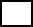 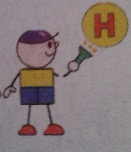 - Определим цель урока.                          Слайд 4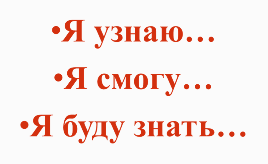 Определяют тему и цель урока.4. Актуализация знанийЭФУ1)Состав числа 10- Как вы считаете, чтобы научиться вычитать из 10, что нам необходимо знать?- Правильно, состав числа 10.   (Электронный учебник)2) Закрепление знаний о составе числа 10                       Слайд 5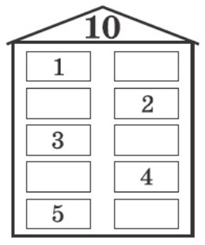 - Оцените свою работу с помощью смайликов.Ответы учащихся.Повторяют состав числа 1 (с помощью электронного учебника)Оценивают свою работу в маршрутном листе с помощью смайликов.5. Открытие новых знанийЭФУЭлектронный учебник3) Вычитание вида 10 –- Посмотрите на рисунки. Дети делали на уроке технологии красивые закладки для книг.-Сколько геометрических фигур должно быть наклеено на каждой закладке?- Сколько кругов наклеено на первой закладке?- Сколько кругов ещё осталось наклеить?(Аналогично проводится работа с другими рисунками)10-8=2          10-6=410-7=3           10-5=5Ответы учащихся.Учащиеся записывают себе в маршрутный лист.6. Применение новых знанийЭФУ(электронное приложение)Задание 2Построй зверей в очередь к медсестре.Ответы учащихся.7. ФизминуткаМы ногами топ-топ,
Мы руками хлоп-хлоп!
Мы глазами миг-миг,
Мы плечами чик-чик.
Раз — сюда, два — туда,
Повернись вокруг себя.
Раз — присели, два — привстали,
Руки кверху все подняли.
Сели — встали, сели — встали,
Ванькой-встанькой словно стали.Учащиеся выполняют движения.8. Применение новых знаний1)Работа в пареСоставить задачу по рисунку. Соедините стрелочкой схему решения задачи с рисунком. Записать решение и ответ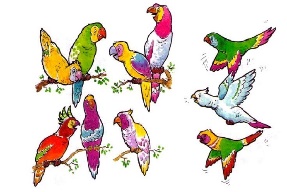 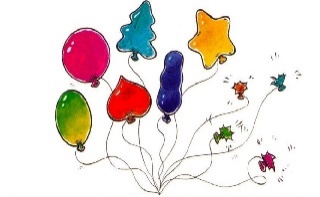               	-   	               +   - Проверим задачи. Оцените свою работу.  Слайд 62) Разноуровневые задания                                                    Слайд 7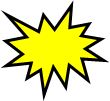 Вставь пропущенный знак «+»,«-»6        4= 10     10   3= 7     10 6=4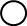 8     2 = 10    10  9=1     5  5= 10	                                                                   Слайд 8Реши примеры5 + 5 =         10 – 2 =      9 - 1 =7 + 3 =         10 – 4 =      10 – 9 =	                                       Слайд 9Вставь пропущенные знаки и числа.3         = 10    10        =4      9      =108        =10      10       =5       10      =3-Проверим. Оцените свою работу с помощью смайликов.Работают в паре.Составляют по рисункам задачи, соединяют схему решения задачи с рисунком и записывают решение и ответ.Сравнивают решение по эталону. Оценивают своё решение.Учащиеся самостоятельно выполняют задания по уровням    1 уровень    2 уровень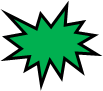   3 уровень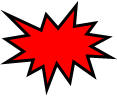 Сравнивают решение по эталону. Оценивают своё решение.9. Проверка знаний. ТестЭФУТест. Задание 3 - У каждого из вас лежат карточки. Нужно выполнить тест.Проверка по эталону.- Оцените свою работу с помощью смайликов на карточки с тестом.Выполняют тест на карточках.Проверяют по эталону. Оценивают свою работу.10. Итог урока- Какие цели мы ставили в начале урока?- Какие цели урока мы выполнили?Я узнал (узнала)… Я смогу… Я буду знать…                                     Слайд 10- А теперь скажем себе «Я молодец!» и друг другу «И ты молодец!»- А я вам говорю «Вы молодцы!»Учащиеся подводят итог урока, определяют какие цели достигли.Оценивают себя на уроке с помощью смайликов.11. Рефлексия- Если вы довольны своей работой на уроке и вам было интересно, то вы можете прикрепить своё солнышко.- Если вы были не совсем довольны своей работой и у вас возникли затруднения при выполнении заданий, то можете прикрепить свою тучку.-  Спасибо за урок.Учащиеся проводят рефлексию своей работы на уроке.